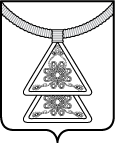 ГЛАВА МУНИЦИПАЛЬНОГО ОБРАЗОВАНИЯ«ОМСКИЙ СЕЛЬСОВЕТ» НЕНЕЦКОГО АВТОНОМНОГО ОКРУГАПОСТАНОВЛЕНИЕот 25 февраля 2020 года № 1О проведении публичных слушаний по проекту решения«О внесении изменений в Правила благоустройства территории муниципального образования «Омский сельсовет» Ненецкого автономного округа.Руководствуясь пунктом 4 статьи 78 Устава муниципального образования      «Омский сельсовет» Ненецкого автономного округа,  Порядком организации и проведения публичных слушаний в  муниципальном образовании «Омский сельсовет» Ненецкого автономного округа, утвержденным Советом депутатов МО «Омский сельсовет» НАО от 23.03.2016 № 5  , постановляю:Провести по инициативе главы муниципального образования  «Омский сельсовет» Ненецкого автономного округа публичные слушания по проекту решения  «О внесении изменений в Правила благоустройства территории муниципального образования «Омский сельсовет» Ненецкого автономного округа.                   2. Для организации и проведения публичных слушаний создать организационный комитет  в составе: председатель:   Михеева И.В. - депутат МО «Омский сельсовет» НАО;заместитель:   Самкова Н.Ю. - депутат МО «Омский сельсовет» НАО;секретарь:            Иванова Л.А.  - специалист Администрации МО «Омский сельсовет» НАО.                  3.  Разместить на официальном сайте МО «Омский сельсовет» НАО проект решения «О внесении изменений в Правила благоустройства территории муниципального образования «Омский сельсовет» Ненецкого автономного округа» для его обсуждения.                  4. Установить следующий порядок учета предложений по проекту указанного правового акта:	      4.1. Граждане и юридические лица вправе вносить в Совет депутатов МО «Омский сельсовет» НАО предложения по проекту решения «О внесении изменений в Правила благоустройства территории муниципального образования «Омский сельсовет» Ненецкого автономного округа» в течение 10 дней с даты его опубликования.  Предложения представляются в письменном виде в двух экземплярах, один из которых регистрируется как входящая корреспонденция  Совета депутатов МО «Омский сельсовет» НАО, второй с отметкой о дате поступления возвращается лицу, внесшему предложения.                  4.2. Учет предложений по проекту указанного правового акта ведется главой МО «Омский сельсовет» НАО по мере их поступления.      5.   Публичные слушания провести 11 марта 2020 года с 15 часов 00 минут в Администрации МО «Омский сельсовет» НАО, расположенной по адресу:                     село Ома, улица Механизаторов, дом 3.       6. Настоящее постановление вступает в силу после его официального опубликования (обнародования). Глава МО «Омский сельсовет» НАО                                     Е.М. Михеева